Lesson 5 ReteachFluently Add and Subtract Rational Numbers: Like FractionsExample 1Determine . Express in simplest form.		Add the numerators.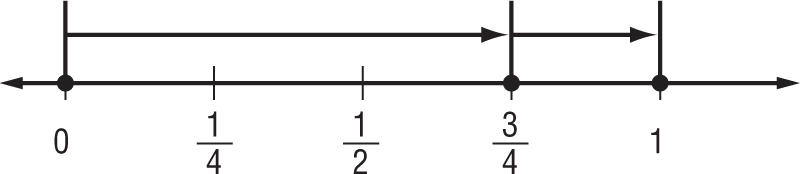 			Write the sum over			the denominator.	= 1		Simplify.Example 2Determine . Express in simplest form.		Subtract the numerators.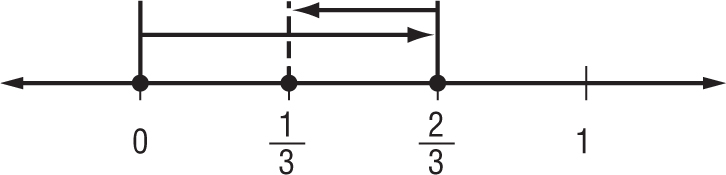 			Write the difference over
				the denominator.ExercisesAdd or subtract. Express in simplest form.	1. 					2. 	3. 					4. 	5. 					6. 	7. 					8. 	9. 					10. Like fractions are fractions that have the same denominator. To add or subtract like fractions, add or subtract the numerators and write the result over the denominator.Simplify if necessary.